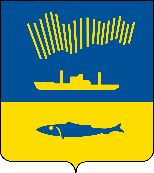 АДМИНИСТРАЦИЯ ГОРОДА МУРМАНСКАП О С Т А Н О В Л Е Н И Е   .  .                                                                                                            №     В соответствии со статьей 179 Бюджетного кодекса Российской Федерации, Федеральным законом от 06.10.2003 № 131-ФЗ «Об общих принципах организации местного самоуправления в Российской Федерации», Уставом муниципального образования город Мурманск, постановлениями администрации города Мурманска от 21.08.2013 № 2143 «Об утверждении Порядка разработки, реализации и оценки эффективности муниципальных программ города Мурманска», от 26.03.2020 № 808 «Об утверждении Порядка оценки налоговых расходов и формирования перечня налоговых расходов муниципального образования город Мурманск», в целях повышения эффективности и результативности расходования бюджетных средств                п о с т а н о в л я ю: 1. Внести в муниципальную программу города Мурманска «Развитие конкурентоспособной экономики» на 2018-2024 годы, утвержденную постановлением администрации города Мурманска от 10.11.2017 № 3598         (в ред. постановлений от 29.01.2018 № 165, от 06.09.2018 № 3001, от 18.12.2018 № 4402, от 19.12.2018 № 4416, от 27.06.2019 № 2186, от 12.11.2019 № 3751,     от 12.12.2019 № 4183, от 16.12.2019 № 4229, от 01.04.2020 № 884, от 07.08.2020 № 1871, от 02.11.2020 № 2535, от 17.12.2020 № 2940, от 17.12.2020 № 2950,     от 11.08.2021 № 2092), следующие изменения:1.1. Строку «Финансовое обеспечение программы» раздела «Паспорт муниципальной программы» изложить в следующей редакции:1.2. В разделе I «Подпрограмма «Повышение инвестиционной и туристской привлекательности города Мурманска» на 2018-2024 годы»:1.2.1. В колонке 9 таблицы подраздела 2 «Основные цели и задачи подпрограммы, целевые показатели (индикаторы) реализации подпрограммы» цифры «42150,0» и «149,6» заменить цифрами «48684,6» и «172,1» соответственно.1.2.2. В таблице пункта 3.1 «Перечень основных мероприятий подпрограммы на 2018-2021 годы» подраздела 3 «Перечень основных мероприятий подпрограммы»:- в колонке 9 цифры «569,3» и «193,1» заменить цифрами «556,8» и «205,6» соответственно;- в колонке 14 цифры «25» и «10» заменить цифрами «29» и «14» соответственно.1.2.3. В колонке 9 таблицы «Детализация основных мероприятий на 2018-2024 годы» цифры «569,3» и «285,0» заменить цифрами «556,8» и «272,5» соответственно.1.2.4. Таблицу «Оценка применения мер налогового регулирования в сфере реализации подпрограммы» подраздела 3 «Перечень основных мероприятий подпрограммы» изложить в новой редакции согласно приложению № 1 к настоящему постановлению.1.3. В разделе II «Подпрограмма «Развитие и поддержка малого и среднего предпринимательства в городе Мурманске» на 2018-2024 годы»:1.3.1. Строку «Финансовое обеспечение подпрограммы» подраздела «Паспорт подпрограммы» изложить в следующей редакции:1.3.2. В строке «Ожидаемые конечные результаты реализации подпрограммы» подраздела «Паспорт подпрограммы» слова «до 690,0 ед.» и «до 19170 ед.» заменить словами «до 547,0 ед.» и «14752 ед.» соответственно.1.3.3. В таблице подраздела 2 «Основные цели и задачи подпрограммы, целевые показатели (индикаторы) реализации подпрограммы»:- по строке 2 цифры «633,0», «652,0», «670,0» и «690,0» заменить цифрами «495,0», «515,0», «531,0» и «547,0» соответственно;- по строке 3 цифры «18066», «18427», «18759» и «19170» заменить цифрами «14000», «14250», «14500» и «14752» соответственно.1.3.4. Пункт 3.2 «Перечень основных мероприятий подпрограммы на 2021-2024 годы» подраздела 3 «Перечень основных мероприятий подпрограммы» изложить в новой редакции согласно приложению № 2 к настоящему постановлению.1.3.5. Таблицу «Детализация основных мероприятий на 2018-2024 годы» изложить в новой редакции согласно приложению № 3 к настоящему постановлению.1.3.6. Подраздел 4 «Обоснование ресурсного обеспечения подпрограммы» изложить в новой редакции согласно приложению № 4 к настоящему постановлению.1.4. В разделе III «Аналитическая ведомственная целевая программа «Обеспечение деятельности комитета по экономическому развитию администрации города Мурманска» на 2018-2024 годы»:1.4.1. Строку «Финансовое обеспечение АВЦП» подраздела «Паспорт АВЦП» изложить в следующей редакции:1.4.2. Пункт 3.1 «Перечень основных мероприятий АВЦП 
на 2018-2021 годы» подраздела 3 «Перечень основных мероприятий АВЦП» изложить в новой редакции согласно приложению № 5 к настоящему постановлению.2. Отделу информационно-технического обеспечения и защиты информации администрации города Мурманска (Кузьмин А.Н.) разместить настоящее постановление с приложениями на официальном сайте администрации города Мурманска в сети Интернет.3. Редакции газеты «Вечерний Мурманск» (Хабаров В.А.) опубликовать настоящее постановление с приложениями.4. Настоящее постановление вступает в силу со дня официального опубликования и распространяется на правоотношения, возникшие 
с 03.10.2021.5. Контроль за выполнением настоящего постановления возложить на заместителя главы администрации города Мурманска Синякаева Р.Р.Временно исполняющийполномочия главы администрациигорода Мурманска                                                                                В.А. ДоцникФинансовое обеспечение программыВсего по программе: 263 503,5 тыс. руб., в т.ч.:- за счет средств бюджета муниципального образования город Мурманск (далее – МБ)257 324,1 тыс. руб., из них:2018 год – 34 188,6 тыс. руб.,2019 год – 35 679,3 тыс. руб.,2020 год – 42 195,8 тыс. руб.,2021 год – 42 809,4 тыс. руб.,2022 год – 33 492,7 тыс. руб.,2023 год – 33 492,7 тыс. руб.,2024 год – 35 465,6 тыс. руб.,- за счет средств областного бюджета (далее – ОБ) 6 179,4 тыс. руб., из них:2018 год – 1 154,4 тыс. руб.,2019 год – 1 161,7 тыс. руб.,2020 год – 671,4 тыс. руб.,2021 год – 1 479,9 тыс. руб.,2022 год – 495,4 тыс. руб.,2023 год – 495,4 тыс. руб.,2024 год – 721,2 тыс. руб.Финансовое обеспечение подпрограммыВсего по подпрограмме: 45 795,2 тыс. руб., в т.ч.:МБ: 44 100,7 тыс. руб., из них:2018 год – 5 502,6 тыс. руб.,2019 год – 4 746,5 тыс. руб.,2020 год – 12 067,2 тыс. руб.,2021 год – 8 026,6 тыс. руб.,2022 год – 4 275,0 тыс. руб.,2023 год – 4 275,0 тыс. руб.,2024 год – 5 207,8 тыс. руб.,ОБ: 1 694,5 тыс. руб., из них:2018 год – 500,0 тыс. руб.,2019 год – 467,8 тыс. руб.,2021 год – 726,7 тыс. руб.Финансовое обеспечение АВЦПВсего по АВЦП: 202 002,5 тыс. руб., в т.ч.:МБ: 197 517,6 тыс. руб., из них:2018 год – 26 204,8 тыс. руб.,2019 год – 27 867,6 тыс. руб.,2020 год – 28 280,2 тыс. руб.,2021 год – 32 948,4 тыс. руб.,2022 год – 27 303,0 тыс. руб.,2023 год – 27 303,0 тыс. руб.,2024 год – 27 610,6 тыс. руб.,ОБ: 4 484,9 тыс. руб., из них:2018 год – 654,4 тыс. руб.,2019 год – 693,9 тыс. руб.,2020 год – 671,4 тыс. руб.,2021 год – 753,2 тыс. руб.,2022 год – 495,4 тыс. руб.,2023 год – 495,4 тыс. руб.,2024 год –721,2 тыс. руб.